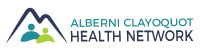 Table of Partners MinutesWednesday, October 19, 2022 @ 9:30 amZoom MeetingParticipants: Penny Cote (Chairperson), Marcie DeWitt (Coordinator), Natasha Dumont, Ellen Frood, Edward Johnson, Mollie Law, Alisha Pauling, Curt Smecher, Julia Martin Regrets: Mariah Charleson, Rachelle Cole, Deb Haggard, Debra Hamilton, Sally Mole, Christine WashingtonGuests:	Toni Buston (West Coast Youth Engagement Facilitator), Jordan Higgins (Alberni Valley Youth Engagement Facilitator), Evan Jolicoeur (Uchcuklesaht), Jaslyn (Youth Intern for the Barclay Communities CBYF Initiative), Carrie (Westcoast Community Resources Society), Jane Osborne (BC Community Response Network)CALL TO ORDERThe Chairperson called the meeting to order at 9:35 am.The Chairperson recognized the meeting is being held throughout the Nuu-chah-nulth territories.A round of introductions was held.APPROVAL OF AGENDA & MINUTESThe Agenda for the October 19, 2022, meeting was approved.	The Minutes of the September 21, 2022, meeting were approved.HOUSING PODS – PORT ALBERNI FRIENDSHIP CENTREPostponed to a future meeting.	Ellen requests that the ACHN send out letters asking for funding for this project.ACHN REPORTSCoordinator Update - Marcie DeWitt reported on activities that she was involved in since our previous meeting, as outlined in the agenda package.Highlights:Planning for CBYF activitiesQuarterly stats to TamarackIsland wide CHN meetings & Island Health evaluationsMonthly meeting with medical health officerFollowing up with BC TransitLaunched the CBYF survey – monitoring resultsNovember 2nd Coming Together Forum - Hosted through Coastal Family Resource Coalition in TofinoGood representation from local servicesWorking to bring in a youth panel & youth-focused activitiesNovember 17th Coming Together Forum request - In Port Alberni, through Alberni Valley Child & Youth TableAsked Marcie to assist (approx. 5-6 hours of time) – table approved this use of Marcie’s timeACHN UPDATESWest Coast TransportationWheels for Wellness (W4W) showing vulnerabilitiesLooking at using the W4W van for local transit to medical appts.Gathering information at this pointCommunities Building Youth FuturesCBYF One Pager – included in agendaMontreal Conference – 5 members from ACHN going to conferenceJaslyn - going to talk to the teens this afternoon to push the survey, event on the 28th to celebrate Halloween, some events postponed to November due to transportation issues, chatting with nurses regarding access to harm reduction products, planning a queer meet-upJordan – rise in youth led gang violence and drug consumption, talking with ADAPS and the group on 8th Avenue, connected with ADSS regarding the survey and how to make the school feel safer, partnering with ADAPS harm reduction and substance use workers on a Halloween themed eventToni – forum on Nov 2nd – youth participation in the afternoon, doing a youth panel, after 3pm will be youth only events going into the evening, developing a leadership group with the youth, looking at sustainability of the programs, helping at the school a lot, post-secondary transitional group as well as transitioning up to high school, talking with ADAPS regarding youth worker 101 program, following up with groups who had received grantsc.	Membership – those whose term is up, can let Marcie know if they are wanting to renew. Sally, Mariah, Rachelle, and Anna will not be continuing with the Table of Partners. Review membership package (in agenda) and send out to your communities. Deadline will be mid-December prior to Dec 21st meeting.INFORMATION ITEMSCurt – working with Nuu-chah-nulth warriors, taking a trapping courseAlisha – shifts in leadership and realignment, working to increase home support to clients, trying to attract more workers, more community health workers coming on boardNatasha – mass vaccine site at trinity church offering bivalent COVID and influenza vaccines, Tuesday to Friday, pharmacies also offering vaccines, delay getting vaccines to physicians, appointments based on supply available, upcoming project for a harm reduction vending machine for the community, looking for an appropriate location Carrie – hiring for a new Executive Director and to expand our agency, have a couple of open positions, staffing has been difficult lately, but have been working to keep services available, increase in abuse of prescription drugs, planning for 16 days of activism event, Holly luncheon in December being planned again since COVID, over 200 people attending, do a community lunch in Ucluelet every Thursday in Ucluelet, have a full-time admin so the office is open 9:00 to 4:30 Monday to FridayEdward – conversations with BC Corrections stemming from a workshop attend at Kackaamin, caucuses with FNHA, looking at 10-year plan, three families will be gathering to further discuss health issuesEllen – Also planning 16 days of activism which starts on Nov 25th, open house on Dec 6th from 11:00 to 1:00 to tour the building and meet the staff, SARP opening up another training session in January, looking to create a program directed more to smaller communities, new building is under construction, opening in June 2023Evan - reaching out to action our Strengthening Communities Grant in the upcoming weekends to provide training for service providers, First Nations, and community partners, so we all have a baseline of best practices in the work we do with folks who are unshelteredJane – getting more complex referrals, starting a “queer/trans” project about education for community agencies, will be presenting more to this group next month, would like to look at inter-generational, interested in education for youth around the issue of abuse and neglect within school programs, on the board for the rural and remote BC Health Network, also invited onto the board for Restorative Justice in BCMolly – not teaching enough about consent in regards to sex education, had a person come to talk about being maced (not on Vancouver Island), new high school built on the West Coast, new super intendent, new school trustee, new principal, new vice-principal, there is a forensic nurse on the West CoastPenny – re-elected as EA Director, as President of AVICC asked for a seat on the health & social development committee and indigenous relations committee for UBCM, West Coast housing society accepting applications for low-cost housing at Rainbow Gardens, will be asking to be chair of the Alberni-Clayoquot Regional Hospital BoardMarcie – in contact with the homelessness count people, planning on a 2023 count  MEETING ADJORNEDThe meeting adjourned at 11:30 am.  The next meeting of the Table of Partners will be held Wednesday, November 16th at 9:30 am, both virtually via Zoom and in-person in the ACRD Boardroom, 3008 5th Avenue, Port Alberni.